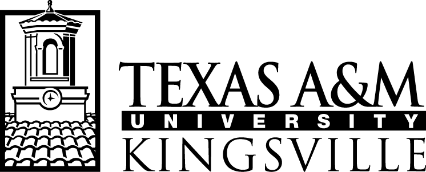 Department of COURSE title, number, credit value, Course delivery formatCourse meeting times, locationCOURSE SYLLABUS: SEMESTER YEARINSTRUCTOR INFORMATIONInstructor: (Name & Title)Office Location:Office Hours:Office Phone:Office Fax:University Email AddressPreferred Form of Communication:course descriptionInclude the university catalog description and any necessary prerequisites. You may also include course overview (purpose, rationale). COURSE INFORMATIONTextbook(s) Required: (author, title, edition, ISBN, retail price new and used)Textbooks(s) Recommended: (author, title, edition, ISBN, retail price new and used)Technology Requirement(s): Optional Text and/or Materials:student learner outcomesExpected Competencies/Knowledge/Skills upon successful completionThese should be measureable; observable; use action verbsMarketable skillsSpecific marketable skills that students successful in this course may gain. Include interpersonal cognitive and applied skill areas as applicable. This is an optional section. Course Assignments & AssessmentNature and format, requirements, deadlines for submission, dates of assessmentsgradingGrading procedure, components of final grade and weight assigned to each component. Final grades in this course will be based in the following manner:A = 90% - 100%B = 80% - 89%C = 70% - 79%D = 60% - 69%F = 59% or BelowCourse scheduleSequence and topics to be covered at each class meeting, with required readings and assignments. Delivery format for each meeting if course is offered as hybrid class and dates of synchronous meetings for online classes (if applicable). Due dates for assignments, dates of exams (including final exam), field trips or other events (if applicable). Last day to drop class. DISCLAIMER – (what aspects of the schedule may be subject to change and how changes will be announced)course and university procedures/policiesinstructor’s policiesAttendanceRegarding attendance (excused and unexcused absences), tardiness, class participation and decorum, academic dishonesty and misconduct, lab safety (if applicable), cell phone and laptop (or other electronic device) useLate/Missing Work/Extra CreditInstructor’s polices regarding late, missing, make-up work, and extra creditOther Course Policies (if applicable)university policiesSix Drop PolicyThe following provision does not apply to students with Texas public college or university credits prior to Fall 2007. The Texas Senate Bill 1231 specifies the number of course drops allowed to a student without penalty. After a student has dropped six courses, a grade of QF will normally be recorded for each subsequent drop. Additional information on Senate Bill 1231 is available at the Registrar’s Office at (361) 593-2811 and at Academic Procedure: Drop Policy.Students with DisabilitiesThe Americans with Disabilities Act (ADA) is a federal anti-discrimination statute that provides comprehensive civil rights protection for persons with disabilities. Among other things, this legislation requires that all students with disabilities be guaranteed a learning environment that provides for reasonable accommodations of their disability. If you believe you have a disability requiring an accommodation please contact the Disability Resource Center (DRC) as early as possible in the term at (361) 593-2904. DRC is located in the Life Service and Wellness building at 1210 Retama Drive. Classroom Conduct ExpectationsStudents are referred to the Student Code of Conduct section of the Student Handbook. Students are expected to assume individual responsibility for maintaining a productive learning environment and conduct themselves with the highest regard for response and consideration of others. Ongoing or single behaviors considered distracting will be addressed by the faculty member initially, but if the behavior becomes excessive and the student refuses to respond to the faculty member’s efforts, the issue will be referred to the Dean of Students. In the case of serious disruptive behavior in a classroom, the instructor will first request compliance from the student and if the student fails to comply, the instructor has the authority to ask the student to leave the classroom. The student is expected to comply with the instructor’s request and may subsequently contest this action using procedures established by the department. If the student fails to leave after being directed to do so, assistance may be obtained from other university personnel, including the University Police Department. The incident shall be handled as an academic misconduct matter using established departmental procedures for academic misconduct to determine if the student should be allowed to return to the classroom. Academic MisconductStudents are expected to adhere to the highest academic standards of behavior and personal conduct in this course and all other courses. Students who engage in academic misconduct are subject to University disciplinary procedures. Student are expected to be familiar with the current Student Handbook, especially the section on academic misconduct, which discusses conduct expectations and academic dishonesty rules. Academic dishonesty includes but is not limited to:Cheating: deception in which the student misrepresents that he/she has mastered information on an academic exercise that he/she has not mastered; giving or receiving aid unauthorized by the professor on assignments or examinations.Aid of academic dishonesty: Intentionally facilitating any act of academic dishonesty. Tampering with grades or taking part in obtaining or distributing any part of a scheduled test. Fabrication: use of invented information or falsified research.Plagiarism: unacknowledged quotation, and/or paraphrase of someone else’s work, ideas, or data as one’s own in work submitted for credit. Failure to identify information or essays from the internet and submitting them as one’s own work also constitutes plagiarism. Please be aware that the University subscribes to the Turnitin plagiarism detection service. Your paper may be submitted to this service at the discretion of the instructor. Lying: deliberate falsification with the intent to deceive in written or verbal form as it applies to an academic submission. Bribery: providing, offering or taking rewards in exchange for a grade, an assignment, or the aid of academic dishonesty. Threat: an attempt to intimidate a student, staff or faculty member for the purpose of receiving an unearned grade or in an effort to prevent reporting of an Honor Code violation. Other forms of academic misconduct included but are not limited to: Failure to follow published departmental guidelines, professor’s syllabi, and other posted academic policies in place for the orderly and efficient instruction of classes, including laboratories, and use of academic resource or equipment. Unauthorized possession of examinations, reserved library materials, laboratory materials or other course related materials.Failure to follow the instructor or proctor’s test-taking instructions, including but not limited to not setting aside notes, books or study guides while the test is in progress, failing to sit in designated locations and/or leaving the classroom/test site without permission during a test. Prevention of the convening, continuation or orderly conduct of any class, lab or class activity. Engaging in conduct that interferes with or disrupts university teaching, research or class activities such as making loud and distracting noises, repeatedly answering cell phones/text messaging or allowing pagers to beep, exhibiting erratic or irrational behavior, persisting in speaking without being recognized, repeatedly leaving and entering the classroom or test site without authorization, and making physical threats or verbal insults to the faculty member, or other students and staff. Falsification of student transcript or other academic records; or unauthorized access to academic computer records. Nondisclosure or misrepresentation in filling out applications of other university records. Any action which may be deemed as unprofessional or inappropriate in the professional community of the discipline being studied. Harassment/DiscriminationTexas A&M University-Kingsville does not tolerate discrimination on the basis of race, color, religion, national origin, age, disability, genetic information, gender, gender identify or sexual orientation (or any other illegal basis) and will investigate all complaints that indicate sexual harassment, harassment, or discrimination may have occurred. Sexual harassment and sexual assault are types of sex discrimination. Such sexual misconduct is unacceptable and will not be tolerated. Any member of the university community violating this policy will be subject to disciplinary action. A person who believes he/she has been the victim of sexual harassment or unlawful discrimination may pursue either the informal or the formal complaint resolution procedure. A complaint may be initially made to the Office of Compliance at (361) 593-4758, complainant’s immediate supervisor, a department head, a supervisory employee, or the Dean of Students at (361) 593-3606 or the Office of Compliance at (361) 593-4758. Regardless of who the complaint is filed with, the Compliance Office will be notified of the complaint so it can be investigated. The following needs to be added ONLY on syllabi for classes that may involve a circumstance that could be harmful to an unborn child.Pregnant StudentsAny pregnant students, or student planning on becoming pregnant, should consult their health care provider to determine what, if any, additional precautions are needed, based on their individual situation. It is the responsibility of the student to communication their needs to the faculty member or Office of Compliance as soon as possible in order for risk-reduction to being when it can be most effective, and to determine if additional modifications are necessary. While the university cannot mandate that the student notify it that she is pregnant or is planning to become pregnant, the university strongly recommends that students do provide notification, so appropriate steps can be taken to ensure the health of both parent and child. To communicate health circumstances or to request additional information, please contact Joe T. Henderson, Chief Ethics & Compliance Officer at joe.henderson@tamuk.edu or (361) 593-4758.WeekTopics and ChaptersAssignments1234